Рамка для фото из соленого теста (1 год обучения)   Жизнь — это разнообразие красок со множеством оттенков. Порой некоторые моменты мы стараемся забыть и больше к ним не возвращаться, а некоторые долго и трепетно храним в нашей памяти, возвращаясь к ним снова и снова. Между тем, отдельные события заслуживают не только на жизнь у нас в голове или на страницах фотоальбома, но и на то, чтобы с гордостью красоваться в приятной и веселой рамочке, которая придаст вам еще больше радостных и положительных эмоций.О том, как сделать рамку из соленого теста своими руками, вы сейчас и узнаете.Необходимые материалы:1. Соленое тесто;2.Пищевая пленка;
3.Крышечка из-под банки (либо любая другая небольшая емкость);
4.Кисточки (тонкая и широкая);
5.Гуашь (красного, оранжевого, желтого и белого цвета). При наличии можно воспользоваться акриловыми красками.6.Зубочистка.    О том, как замешивать тесто, мы уже знаем. Далее, из полученного теста делаем 4 колбаски, две из которых должны быть чуть короче второй пары. Нажимаем на колбаски пальчиками, делая их таким образом более тонкими. После этого перпендикулярно прикладываем их друг к другу.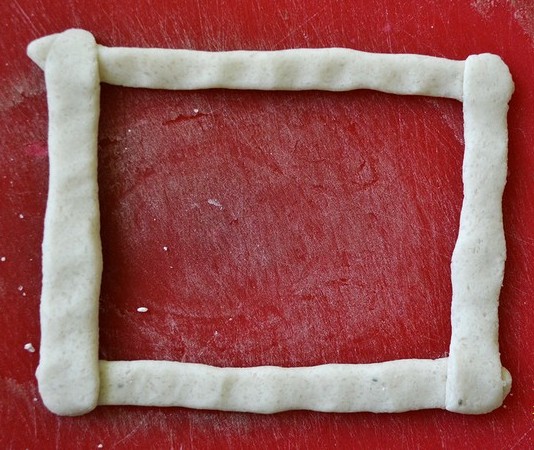 Берем зубочистку и прорезаем волнистый узор вдоль всех сторон рамы.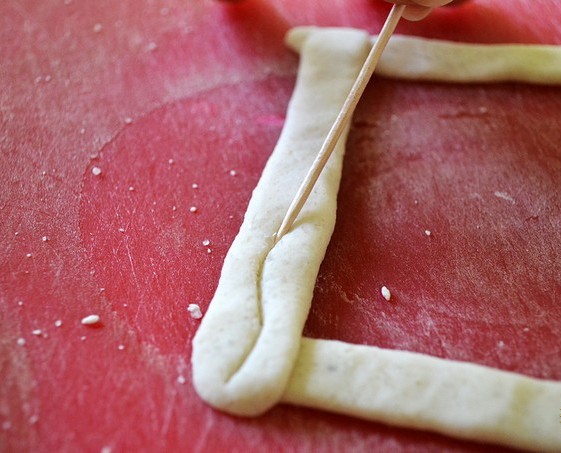  Теперь берем красную, желтую, оранжевую и белую краску.  С помощью широкой кисти красим рамку в красный цвет.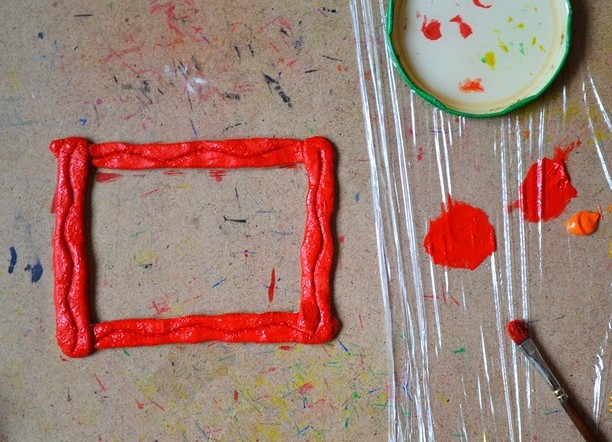 Далее, проходим оранжевой краской по волнистому узору. Тоненькой кисточкой ставим белые горошки вдоль волнистого узора. Затем берем желтую краску и рисуем лепестки цветочков.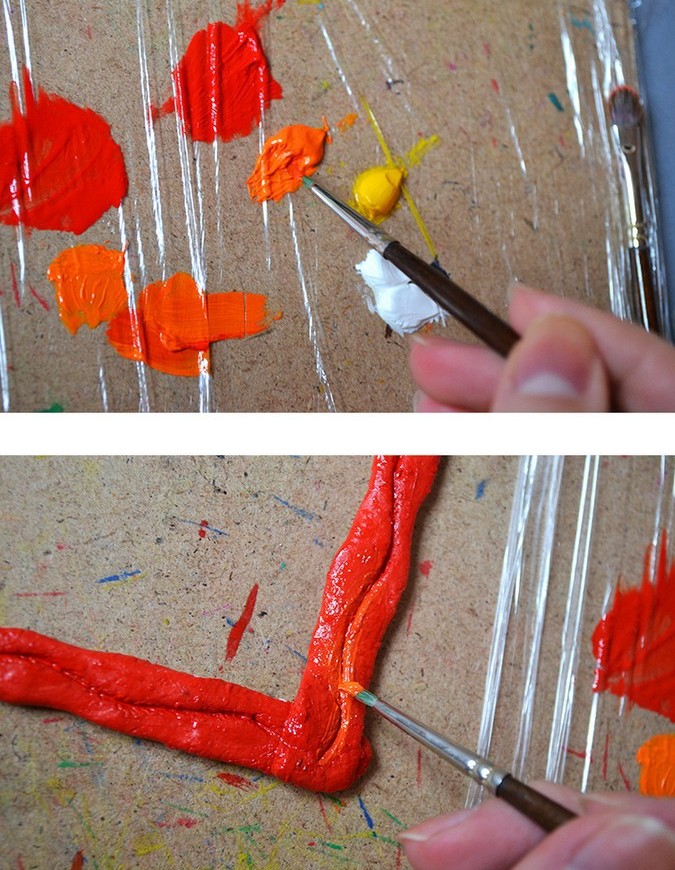 Наша рамочка готова!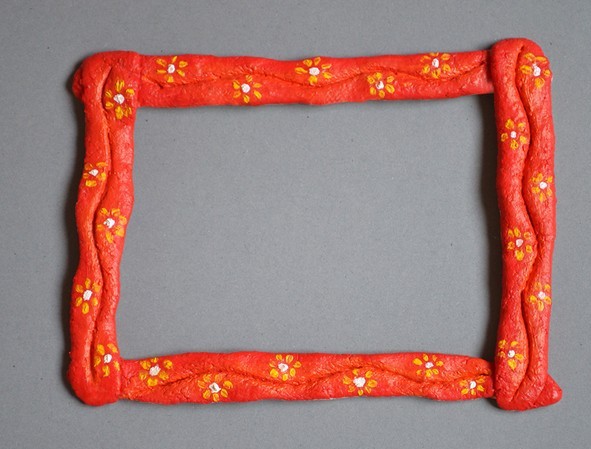 